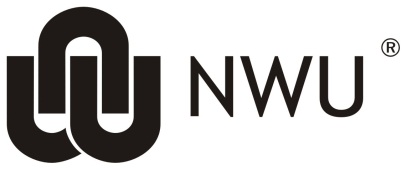 Faculty of Humanities: Research & Innovation - M&D Administration HSSREC REBUTTAL REPORT– AMENDMENTS TO ETHICS APPLICATION___________________________________Signature Supervisor / Promoter	Date: ________________________________________________________________Signature of studentDate: ________________________________________________________________Signature of HSSREC ChairpersonDate: _____________________________NAMENAMEETHICS NUMBERETHICS NUMBERSTUDENT NUMBERSTUDENT NUMBERRESEARCH TITLERESEARCH TITLEREVIEWER’S FULLNAMEREVIEWER’S FULLNAMESIGNATURESIGNATURERecommendations of reviewersPlease type the remarks of the reviewer in this column as it relates to the particular component of your application. If there were no comments, simply indicate “No reviewer comments”.Recommendations of reviewersPlease type the remarks of the reviewer in this column as it relates to the particular component of your application. If there were no comments, simply indicate “No reviewer comments”.Recommendations of reviewersPlease type the remarks of the reviewer in this column as it relates to the particular component of your application. If there were no comments, simply indicate “No reviewer comments”.Response of student and supervisor/promoterPlease type your detailed rebuttal to the reviewers’ comments. Remember to highlight ALL changes in your research proposal, informed consent statement and ethics application. Page 1Aims, background and significanceAims, background and significance2Scientific design Scientific design 3Inclusion and exclusion criteriaInclusion and exclusion criteria4Recruitment and enrolment Recruitment and enrolment 5Research procedures Research procedures 6Risks and benefitsRisks and benefits7Process of obtaining informed consent and assentProcess of obtaining informed consent and assent8Privacy and confidentialityPrivacy and confidentiality9Data analysis and monitoringData analysis and monitoring10ReimbursementReimbursement11NWU Insurance NWU Insurance 12What happens at the end of the study?What happens at the end of the study?13Conflicts of interestConflicts of interest14Additional comments or questions for researchersAdditional comments or questions for researchers